Zadania na czas od 11.05-17.05.2020 roku
Zadanie na 2 godz. lekcyjne.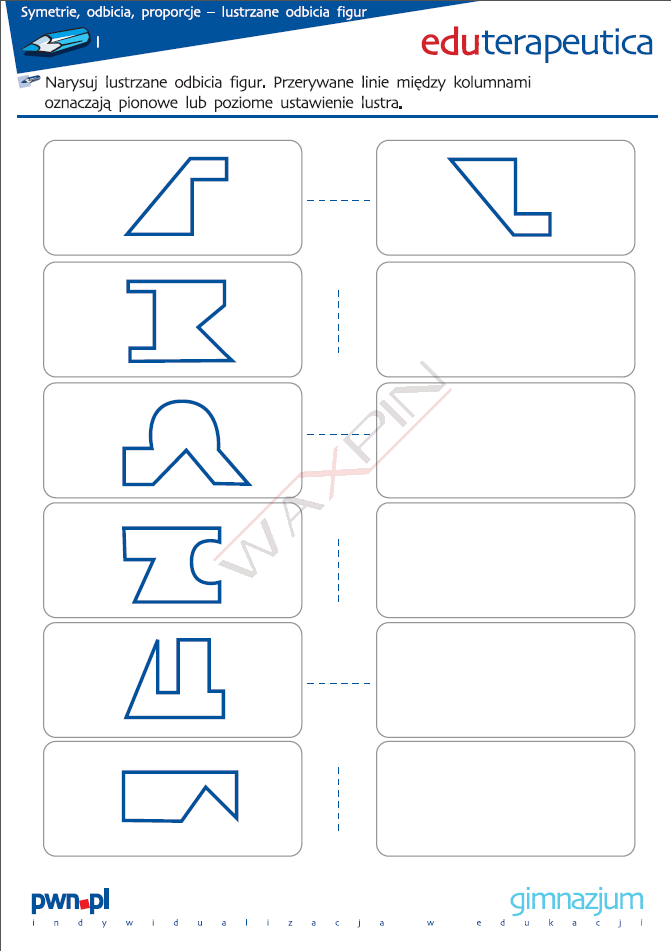 